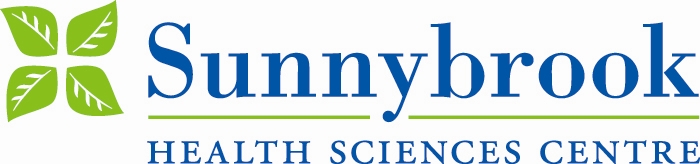 Note: Incomplete/Unclear forms will be returned.  We are unable to provide urgent assessments, long-term treatment, or consultations for legal/insurance/Workers Compensation issues.PATIENT INFORMATIONLast Name:  ________________________________________ First Name: _________________________________    Address: ___________________________________________ Postal Code: ________________________________DOB:   (yy/mm/dd)						OHIP #:__________________________________ Tel: (Home): ___________________________Can a message be left?  Y/ N   Voice Mail   With another person   (Bus.): ________________________________Can a message be left?  Y/ N   Voice Mail   With another person   REFERRAL DATE: _________________________Referring Physician: __________________________________________ MD Billing #: ______________________Address: ______________________________________________________________________________________Phone #: ____________________________________ Fax  #: ____________________________________________CLINIC (please specify)        OCD clinic      General Psychiatry       Geriatric   REASON FOR REFERRAL (including current treatment and substance use):____________________________________________________________________________________________________________________________________________________________________________________________________________________________________________________________________________________________________________________________________________________________________________________________________________________________________________________________________________________________________________________________________________________________________________________Past Psychiatric History (including medication trials and outcomes):____________________________________________________________________________________________________________________________________________________________________________________________Current Medical Conditions (including all medication):____________________________________________________________________________________________________________________________________________________________________________________________Does this client presently have a psychiatrist?      Yes      NoDoes referring physician or family doctor agree to implement/monitor recommendations?   Yes   No7Nov/08referralform.doc